What are Habits?A routine.Habits are engrained - ‘you don’t know you are doing it.’Habits could be good or bad.Breaking bad habits….Something that can be imposed on you.Learned behaviours.Repetitive behaviours and actions.Doing what you want to do.Habit of communicating with people.Not thinking about it.Feeling comfortable doing it i.e. smoking and drinking coffee.Stephen Covey Explains Habits as follows:Habits drive our actions and behavioursThese habits, actions or behaviours can be learned and unlearned.Habits contribute to who you are as a character and your behaviour.We must stop and reflect on our habits and be aware of them and where possible look to change them.Stephen Covey furthermore describes Proactive and Reactive behaviours: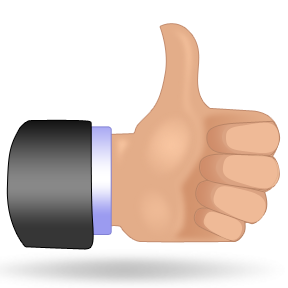 Circle of Influence and concern:Detailed below is a diagram that represents the various circles that influence behaviours.Fig. 1.0 Circle of influence and concern.Circle of Influence (Things that you have a degree of control over):What we say.What we think.What we do.Where we live.Our attitudes.Our actions.Positivity.Circle of Concern (External factors you have no control over):Where you were born.Who your parents are.Cost of living.Government.Tax.The weather.The Trains.7 Habits of Highly Effective People7 Habits of Highly Effective People7 Habits of Highly Effective PeopleBe ProactiveTake Control of your life.You have the ability to influence.Using your initiative.Creating positive energy.Begin with an end in mindKnow what you want to accomplish in life.Have clear goals. Have ambitions.Put first things firstClearly define your priorities.Work through each priority at a time.Think win/winLook out of agreements that are mutually beneficial to you and the opposition.Make gains.Seek first to understand, then be understoodListen with empathy.Diagnose and have clear understanding before treating.Make informed decisions.SynergizeLook out for creativity.New opportunities.Sharpen the sawTake time out to renew yourself.Reflect on yourself.How can you make improvements?Find your voice and inspire others to find theirs. (A recent addition to the 7 habits.)Talk out and bring others on board.Being inspirational.